                                                    Vicerrectorado de Investigación 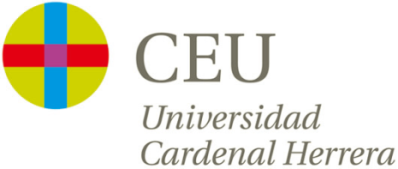 EVALUACIÓN Y AUTORIZACIÓN DEL ESTUDIO / PROYECTO SINGULAR _______________Dr/Dra. D/Dña _____________________________________________________________Director/a del Departamento de _______________________________________________Facultad de   _______________________________________________________________Investigador / es______________________________________________________________________________________________________________________________________Título Estudio / Proyecto   _______________________________________________________________________________________________________________________________INFORMA:Firmado:En ____, a _________ de 2023.